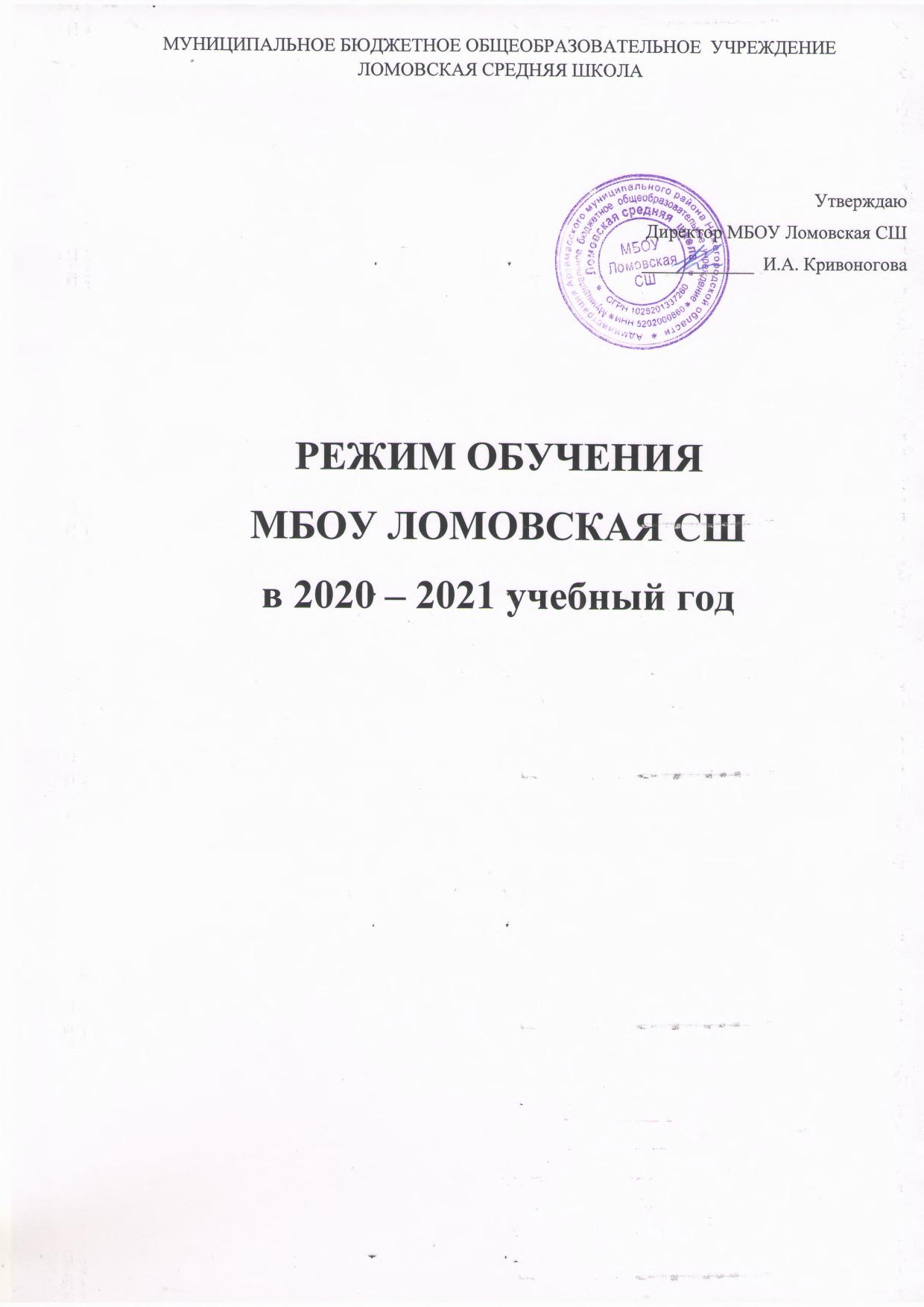 Режим обучения в МБОУ Ломовская  СШна 2020-2021 учебный годКоличество учащихся фактическое: 181 чел.Количество классов – комплектов: 11Наполняемость классов:1 класс – 9 чел.2 класс – 20 чел.3 класс – 19 чел.4 класс – 17  чел.5 класс – 19 чел.6 класс – 26 чел.7 класс – 16 чел.8 класс – 17 чел.9  класс – 18 чел.10 класс – 10 чел.11 класс – 10 чел.Длительность урока в первом классе – 35 минут (1 полугодие), 45 минут (2 полугодие), во 2 – 11 классах – 45 минут.Начало занятий – 8 – 00 час. 1 класс – 5 – дневная  учебная неделя, 2 – 11 классы – 6 – дневная  учебная неделя.Охвачено горячим питанием – 170 чел. с 1 – по 4 класс питание бесплатное. С 7:40  проводится запуск обучающихся  с обязательным измерением   температуры тела бесконтактным термометром.   В целях недопущения скопления  обучающихся, запуск  проводится через отдельные входы (1 – начальная школа, 2 входа  – основная школа).После измерения температуры обучающиеся проходят в кабинеты. Занятия начинаются в 8:00. За каждым классом закреплен  свой кабинет, в котором проходит обучение, кроме уроков физики, информатики, химии и технологии. Организация учебного процесса в МБОУ Ломовская СШ  происходит согласно  Распоряжения  №397-р от 01.09.2020 администрации Арзамасского муниципального района и  санитарно-эпидемиологических правил СП 3.1/2.4.3598-20.Расписание звонковМБОУ Ломовская СШ на 2020-2021 учебный годРасписание факультативных и групповых индивидуальных занятийМБОУ Ломовская СШ на 2020-2021 учебный годПеречень помещений, кабинетов, их площадей и количество учащихся в них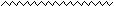 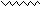 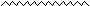 МБОУ Ломовская СШ на 2020 - 2021 учебный год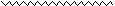 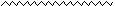 1 урок8.00-8.45 1 перемена – 15 минут 1 перемена – 15 минут2 урок9.00-9.452 перемена – 20 минут2 перемена – 20 минут3урок10.05-10.503 перемена – 20 минут3 перемена – 20 минут4 урок11.10-11.554 перемена – 20 минут4 перемена – 20 минут5 урок12.15-13.005 перемена – 10 минут5 перемена – 10 минут6 урок13.10-13.556 перемена – 10 минут6 перемена – 10 минут7 урок14.05-14.45№п/пНазвание факультатива/ГИЗаКлассКоличество обучающихсяДень неделиВремя занятия1Математика 519понедельник13.00-13.452Математика716среда14.00-14.453Математика 817пятница14.30-15.154История 817вторник13.45-14.305Информатика918среда13:40-14:25 6Математика 918понедельник13:40-14:251 этажКабинет математики № 1 – 54,4кв.м19 чел.Кабинет иностранного языка- 52,6 кв.мКабинет истории – 51,4 кв.м.18 чел.Кабинет русского языка и литературы № 1 – 53,8 кв.м.16 чел.Фойе 1 этажа – 175,9 кв.м.Кабинет технологии – 59,7 кв.мСтоловая - 102,6 кв.м60 чел.Спортивный зал  196 кв.м60 чел.Библиотека 42 кв.м18 чел.2 этажКабинет химии -  71,2 кв.м10 чел.Кабинет математики № 2 -51,8 кв.м17 чел.Кабинет биологии- 51,3 кв.м10 чел.Кабинет русского языка и литературы № 2 – 51,3 кв.м26 челКабинет информатики – 50,5 кв.м Кабинет физики 62 кв.мФойе 2 этажа – 175,9 кв.м.Здание начальной школыКабинет 1 класса – 30,1 кв. м9 чел.Кабинет 2 класса – 46,8 кв. м20 чел.Кабинет 3 класса – 36,1 кв. м19 чел.Кабинет 4 класса – 37,9 кв. м17 чел.